  מסכת יבמות דף מה עמוד אאף רב מורה בה היתירא, דההוא דאתא לקמיה דרב, אמר ליה: עובד כוכבים ועבד הבא על בת ישראל, מהו? אמר לו: הולד כשר; אמר ליה: הב לי ברתך! לא יהיבנא לך. אמר שימי בר חייא לרב, אמרי אינשי: גמלא במדי אקבא רקדא, הא קבא והא גמלא והא מדי ולא רקדא! א"ל: אי ניהוי כיהושע בן נון, לא יהיבנא ליה ברתי. א"ל: אי הוה כיהושע בן נון, אי מר לא יהיב ליה - אחריני יהבי ליה, האי, אי מר לא יהיב ליה - אחריני לא יהבי ליה. לא הוה קאזיל מקמיה, יהיב ביה עיניה ושכיב. ואף רב מתנה מורה בה להיתירא. ואף רב יהודה מורה בה להיתירא, דכי אתא לקמיה דרב יהודה, א"ל: זיל איטמר, או נסיב בת מינך. וכי אתא לקמיה דרבא, א"ל: או גלי, או נסיב בת מינך.בן הגוי שרצה להינשא ומתכמה שאלות עולות בסוגיה זו:מדוע אם רב מתיר, סובר השואל שעליו לתת לו את ביתו?מדוע שימי בר חייא תומך בדרישה זו?מה פשר ההשוואה ליהושע בן נון?מדוע נמשל המאורע לגמל המרקד בקב במדי?מדוע מגיע לשואל למות?האם עצותיהם של רב יהודה ושל רבא, אינם מהוות עידוד להונאה? דין הצאצאים של בן הגויבסוגיה הקודמת נאמר:  "הוה חדא דאעברא מעובד כוכבים, ואתו לקמיה דר' אמי; אמר להו, ר' יוחנן ור' אלעזר ור' חנינא דאמרי: עובד כוכבים ועבד הבא על בת ישראל - הולד ממזר. אמר רב יוסף: רבותא למחשב גברי? הא רב ושמואל בבבל, ורבי יהושע בן לוי ובר קפרא בארץ ישראל, ואמרי לה חלופי בר קפרא ועיילי זקני דרום, דאמרי: עובד כוכבים ועבד הבא על בת ישראל - הולד כשר! אלא אמר רב יוסף: רבי היא, דכי אתא רב דימי, אמר רבי יצחק בר אבודימי, משום רבינו אמרו: עובד כוכבים ועבד הבא על בת ישראל - הולד ממזר. רבי יהושע בן לוי אומר: הולד מקולקל. למאן? אילימא לקהל, הא אמר רבי יהושע: הולד כשר! אלא לכהונה, דכולהו אמוראי דמכשרי, מודו שהולד פגום לכהונה; מק"ו מאלמנה: מה אלמנה לכהן גדול שאין איסורה שוה בכל - בנה פגום, זו שאיסורה שוה בכל - אינו דין שבנה פגום". סוגייתנו מובאת כניגוד לדברים אלו:   "אמר ליה אביי: מאי חזית דסמכת אדרב דימי? סמוך אדרבין! דכי אתא רבין אמר: רבי נתן ורבי יהודה הנשיא מורים בה להיתירא, ומאן רבי יהודה הנשיא? רבי. ואף רב מורה בה היתירא". השאלה היא האם הדעות המקלות מתירות את זרעו של בן הגוי לחלוטין.  הריטב"א מבאר את ההיגיון: "דרחמנא אפקריה לזרעא דגוי ,וכביאת בהמה חשיב והולד נגרר אחר האם. וכאילו כלו ישראל, דבן בתך הבא מן הגוי קרוי בנך". שיטת רש"י היא שלגבי הבן אין מחלוקת: "בנה פגום לאו דוקא, דהא פשיטא בן העובדת כוכבים לאו כהן הוא ואי משום דלא ישא כהנת כיון דמותר בישראלית מותר נמי בכהנת. אלא משום בתה נקט דאם תלד בת פסולה לכהונה".לפי זה המהרש"א מציע מדוע נקט רב את הדוגמה של יהושע: אולי שרמז לו אף על גב דאינו ממזר מ"מ פגום הוא כדאמרינן לעיל בשמעתין לריב"ל ובתו פסולה לכהונה דבת חלל זכר פסולה לכהונה.. ולכך נקט כיהושע בן נון שלא היה לו בן והיה לו בת [א"נ] שא"ל דאף אם חשוב במעלות כיהושע בן נון מ"מ לא אתן לו בתי משום חשש בתי שתיפסל לכהונה".משמע שזכר כשר לגמרי. כך עולה גם מן הירושלמי: "אף על גב דרב אמר גוי ועבד שבאו על בת ישראל הוולד כשר. מודי שאם היתה נקיבה שהיא פסולה מן הכהונה".  הרמב"ן כאן מסתפק, שמא היתר הזכר נכון אפילו לשיטת רב יוסף המחמירה כאן, או שמא אפילו האמוראים שמביא אביי להקל, מודים להחמיר בנקבה."משמע מדא"ל רבא איטמר או גלי, דאינהו לית להו פגום לכהונה כלל, דא"כ נפיק מיניה חורבא גלי ונסיב והם מחזיקין אותו בישראל ואתי כהן למנסב ברתיה.. ולפ"ז, כיון דפסקינן הלכתא הולד כשר לאפוקי מן ממזר, ולא פסקינן פגום ולא כשר לכהונה, הדבר ספק אי כר' יהושע בן לוי ורב יוסף אי כרבין ורב יהודה ורבא, וזהו טעמו של רבינו הגדול ז"ל דאמר ספיקא היא משום דבתראי דפסקי הלכה הכשירוהו ולא הורו בה להתיר..". נראה שכוונתו לדברי הרי"ף: "ואנן מספקא לן אי הוי פגום אי לא מדחזינן לגמרא בתר שקלא וטריא דפסק והלכתא עובד כוכבים ועבד הבא על בת ישראל הולד כשר ולא אמר והלכתא הולד פגום".  הרשב"א מעיר, שהוכחת הרמב"ן תקפה רק לגבי זכר. יתכן שזה שהתירו לו האמוראים להסתיר יחוסו, זה רק מפני שהוא זכר. בת אכן פגומה לכהונה, כדברי רש"י.   "וכל פגום דקאמרי' בשמעתין היינו לפגום הולד אם בת היא".ישנה סוגיה מקבילה במסכת בכורות:   "אמר רב אדא בר אהבה: לוייה שילדה - בנה פטור מה' סלעים. דאיעבר ממאן?.. אמר רב פפא: דאיעבר מעובד כוכבים; ולא תימא אליבא דמאן דאמר אין מזהמין את הולד, אלא אפילו למאן דאמר מזהמין את הולד - לוי פסול מיקרי". "האי לישנא משמע, דאיכא מ"ד אין מזהמין אותו כלל אלא כשר גמור הוא לכהונה הילכך כלויה שילדה מישראל היא, ולמאן דאמר מזהמין- היינו מאן דפסיל לכהונה ולפיכך מיקרי לוי פסול שהוא הולך אחר אמו". להלכה הרמב"ם פוסק לקולא:  "עכו"ם ועבד הבא על בת ישראל הולד כשר". לדעת המשנה למלך, הוא מודה שבתו פסולה לכהונה. אך בשולחן ערוך פסק: "עובדי כוכבים ועבד ש...באו על בת ישראל..הולד כשר, ופגום לכהונה"."היינו שאם הולד נקיבה פסולה לכהונה דק"ו מאלמנה לכה"ג שבתה פסולה לכהונה וכ"ש בכהאי גוונא ויש מרבותינו שמסתפקים בזה דאיסורי כהונה שאני והרמב"ם מכשירה לכהונה ולכן לדינא אם נשאת לכהן אין מוציאין אותה ממנו [ב"ש] והולד הוא ספק חלל".המשל הגמל הוא "משל לאיש זה, שנולד מנכרי ובת ישראל, שיש בו חלק אחד טהור וחלק אחד טמא". מוסיף הבן איש חי, שהקב הוא ביתו של רב, שהאישה נקראת כלי לאיש, ומדי משל לרב. בערוך לנר  מבאר: רב נמשל לגמל גדול, המתבקש להכניס רגלו בקב קטן, על ידי השאת ביתו לאותו שואל. כמקום נבחרה מדי "מפני שבמדי אין מחשבין כסף, כדכתיב (ישעי' י"ג): הנני מעיר עליהם את מדי אשר כסף לא יחשובו עכ"ד. והנה מה שגמל אף שהוא גדול רוקד בקב קטן אפשר מפני ב' דברים: או משום שכר כסף שיהי' לו או לאדונו או להראות פלאי חכמתו. ואחרי שעושה כן במדי אשר שם כסף לא יחשובו ע"כ הוא להראות חכמתו. וזה דוקא אחרי שהוא גדול והקב קטן דאם שניהם גדולים או קטנים אין חדוש בזה. וכמו כן מוטל על הגדול להראות הלכה למעשה. ולכן אמר שימי ב"ח לרב אף שניחא לך ליתן בתך למיוחס, מכ"מ תהי' כגמלא שהוא גדול ומרקד בקטן ואפילו שלא לשום שכר. וכן תעשה גם אתה. וע"ז השיב רב: אינני מונע מפני שהוא קטן ביחוס, אפילו יהי' גדול כיהושע לא אתן לו בתי, שבלא"ה אינני חפץ בו. ועוד י"ל מה דאמר הא מדי הוא ע"פ מה דאמרינן בקדושין (עא ב) בשם רב עצמו: 'מדי חולה'.. הרי דקרי מה שיש בו חשש פסול יוחסין בשם מדי".ההצעה להיעלםרש"י מסביר שרבא הציע לו "צא לגלות במקום שלא יכירוך ויתנו לך בת ישראל כשרה". בערוך השולחן מדייק:  "רב יהודה אמר לו זיל איטמר, ורבא א"ל זיל גלי, דודאי בקל יותר למצוא שלא יכירוהו במדינה אחרת מבאותה מדינה. ולכן רב יהודה לשיטתו קאי (קידושין דף עב עמוד ב), דס"ל דרק בבבל בחזקת כשרות, ולכן אם יגלה למדינה אחרת לא יהי' בחזקת כשרות. ולכן לא א"ל: 'גלי' רק 'זיל איטמר', עד שאפילו בכאן לא יכירוך, דע"כ צריך שתשב כאן בבבל. אבל רבא י"ל דס"ל כרבנן דכל ארצות בחזקת כשרות ולכן א"ל: זיל גלי, דגם במדינה אחרת יתנו לך אשה ואינך צריך להתחפש כאן דוקא".  הנחת היסוד של הרמב"ן הייתה, שהצעות כאלו אפשריות רק בהנחה שהוא כשר לגמרי, שלא יעזרו האמוראים לבן הגוי להכשיל. לפי זה, להלכה שלפחות ביתו פסולה, לכאורה אין לזה מקום.  אולם כתב החתם סופר: "על מקרה לא טהור בארץ תוגר: בת ישראל הרתה לזנונים מישמעאל א', ומדאגה פן יקח הנואף את הילד לאמונתו ויאמר כי משלהם הוא, המציא אבי הזונה אחד מן השוק שירצה ברצי כסף, שיבוא לפני בית דין ויתודה ויודה לומר צדקה ממני נתעברה, ויקח אותה לו לאשה מיד ולאלתר. ותלד הילד על ברכי האיש ההוא ויגדלהו כבנו, ואז ירפו ידי הנואף.שוב הצצתי מתוך דברי האב, כמדומה שהי' מפותית להישמעאל ברצונה. ואיכא למיחש טובא שאם לא ישיא אותה לבעל ישראל- שלא תוכל הבת לעמוד בנסיון, ותחזור לדת הישמעאלים ותהי' קשורה בו".  דעתו להקל בזה בדין מעוברת חברו אולם ישנם חששות אחרים. הוא מסכם את סוגייתנו:"שמא תוליד בת הפגומה לכהונה ותינשא לכהן... כולהי אמוראי ס"ל דבנה פגום מק"ו דאלמנה לכה"ג... אלא שהרי"ף כ' והואיל בעיקר פסק הלכה פסק הש"ס דהולד כשר ולא מסקי' בי' שבנה פגום, מספקא לי' להרי"ף אולי למסקנא אין הבת פגומה. והרמב"ם מכשיר להדי'. אלא שהרא"ש אוסר להדיא, וכ' דהש"ס סמך עצמו אדלעיל, דאמר: לכולהי אמוראי בנה פגום. וכן פסק הטור וש"ע ..תו פליגי דלרש"י ורי"ף בנה פגום לאו דוקא... אלא בתה פגומה. ורמב"ן ס"ל דבנים זכרים נמי פגומי'. ויראה דודאי מודה רמב"ן דלא תפסל אשתו בביאתו.. רק כוונת רמב"ן שגם הבן פגום לענין הבנות אשר יוליד גם הוא עד סוף כל הדורות תהיינה פגומות לכהונה. ואין להקשות להרמב"ן איך קאמרו אמוראי התם זיל איטמר, או גלי או נסיב בת מינך, איך יעצוהו להכשיל את הכהנים שישאו בנותיו? די"ל דאה"נ דלבתר דנסיב איתתא שוב לא יסתיר הדבר שבנותיו פגומו' לכהונה שהאב נאמן על בניו מטעם יכיר ורק עתה בשעת נישואי' מותר לו לנהוג מנהג רמאות כי היכי דינסיב איתתא לקיים פריה ורביה".מותו של השואלב'דף על הדף' ציין לדברי בעל אור החיים: "כל מקור ישאף למינו וישאבנו, וזה הוא סוד בחינת בירורי ניצוצי הקדושה באמצעות נשמות ישראל ועסק תורתם, והצדיקים העצומים קדמונינו יכירו בהביטם באדם רשע לברר ממנו כח החיוני שהוא בחינת הטוב באמצעות הראיה הדקה אשר יביטו בעין החכמה להוציא חלק הטוב ההוא כי כשיתכוין למול ענף הקדושה תעשה בו נפש הצדיק כמעשה אבן השואבת לברזל.. ומת כל בכור- פירוש כי באמצעות שאני עובר בתוך מצרים בזה ימות מעצמו כל בכור כנתינת עין של חכמים ברשעים ועושים אותם גל של עצמות כי באמצעות כן יצא מהם החיוניות".ה'בן איש חי' הסביר שלא נותרה ברירה: "הלכה זו דהולד כשר הייתה רופפת בימים ההם, ורב הורה הלכה למעשה בכך ונתחזקה, משום דקיימא לן הלכה כרב באיסורי... והנה, אע"ג דהלכה זו אמת היא, מכל מקום אינו ראוי והגון שיקח ביתו של רב שהיה גדול הדור אדם בזוי כזה. ואם היה נשאר חי היה מפציר בו.. כפלי כפליים והיה נשמע הדבר.. ואז היה מקום.. לתלות  מניעת רב לתת לו בתו, משום דהלכה זו הייתה רופפת ביד רב.. לכן מן השמים נגזר מיתה על זה כדי לבטל הפצרתו, ולא יוודע הדבר הזה לעולם".חשש הונאהלכאורה תמוה "דלא אסרינן כהאי גוונא משום גניבת דעת". קל יותר להבין לפי שיטת הרמב"ם, שלהלכה אין בו פסול, שהתירו את ההסתרה מפני שהגילוי היה ממיט עליו חומרה שלא יאפשרו לו לבוא בקהל ישראל, החמרה שלא כדין. ראינו שהחתם סופר התיר אפילו להסתיר את המוצא לפני החתונה לשם פריה ורביה – ולגלות לאחר מכן, כדי למנוע מן הבנות להתחתן עם כהנים. אולי יש בדבר מעין ההלכה: "שלא יסובב על - ידי הסיפור היזק להנידון יותר מכפי הדין שהיה יוצא אילו הועד עליו באופן זה על דבר זה בבית - דין".  כקהילות יעקב נדרש למקרה הבא: "אחד חלה, וכתוצאה מכך היה צריכים להוריד לו את הביצה השמאלית, שמותר לו לבא בקהל, ..ובשעת הדחק התירוהו גדולי הרבנים לבא בקהל..ויש להסתפק האם צריך לספר לאשתו שהתירו לו לבא בקהל אף על פי שהורידו לו ביצה אחת כדי שתדע שמה שהתירו לו לבא בקהל הוא רק בדיעבד, או שמא כיון שסוף כל סוף הותר לבא בקהל, אין צריך לספר לה זאת?.." הכרעתו על סמך סוגייתנו: "גבי נישואין בדיעבד  לאחר שכבר נשאו  אפילו היה הצד השני מסכים מרצונו.. להתגרש מ"מ, אומדנא היא שלא היה רוצה בזה, אחרי שכבר נתקשרו בחבה, וקשין גירושין, ומי יודע מה יזדמן לו עוד.. כל כה"ג, שבדיעבד לא ירצה לוותר על הקנין, אע"פ שיש לו מום זה,  לא חשיב גונב דעת, במה שלא סיפר כל מומיו. וגם אפשר דאיסור זה דגניבת דעת [לא שמרמה בפירוש, רק שאינו מספר חסרונותיו], אינו אלא מדרבנן והספר חרדים מנאם במצות לא תעשה דרבנן.. ובמקום חשש ביטול פריה ורביה.. לא גזרו חכמים". הרב אלישיב הסתייג מהראייה מסוגייתנו: "רב יהודה סבר שהוא מותר לבא בקהל בלא שום מיחוש, ורק שכיון שיש אוסרים צריך להחבא, אבל בעניננו שמה שאנו סומכין להקל, לא משום שנדחו לגמרי טענת הפוסלין, אלא דלמעשה מתירין, אבל על כל פנים מי שחוששת להחמיר, יש לחומרא שלה על מה לסמוך, ואם כן לעולם יש לומר שצריך לספר, ואם לא סיפר הוי חשש אונאה". יתר על כן: יתכן שההיתר היה דווקא לזמנו, כל עוד לא נקבעה הלכה כרבי יוחנן. כך פוסק בציץ אליעזר ומוסיף נימוקים:"לענ"ד דבודאי יש בזה משום אונאה, ואם לאחר מיכן יתבע הצד הב' את הצד הא' על כך לבית דין וידרוש ג"פ, ימצא אוזן קשבת, והעצות ביבמות שם המה רק בקשר לעצם היתר נשואיהם של כאלה באשר שעל אף שמורו להיתרא לא ירצו במקומם לתת להם אשה, כדאיתא בגמרא שם, ואילו במקום שלא יכירום לא ידרשו ולא יחקורו בהיות ואין חיוב על כך.. [והיה זה מעין הוראת שעה] כדי שיפורסם היתר הנשואין של מי שאביו גוי בהיות ונחלקו בזה וההיתר לא נתקבל אצל ההמון.. אבל לא ניתן מיהת ללמוד משם היתר גם על אחרים היודעים מזה, אלא האחרים חייבים שפיר לגלות מזה ובפרט אם נשאלים על המדובר המצוי במחיצתם. עכ"פ לפי מה דפסקינן אנן להלכה דעכו"ם הבא על בת ישראל אף על גב שהולד כשר מכל מקום הוא פגום לכהונה... בודאי שזה נחשב פגם גדול, ומחויבים, ומחויב גם הוא, לגלות מזה לצד הב', אחרת זו אונאה, והרי המהרש"א והחמדת שלמה סוברים בזה שמחויב גם בגיור.. הגם שרוב הפוסקים לא ס"ל כי להלכה.. אבל מכל מקום ציינתי זה כדי להראות הפגם שבו נוסף למה שהוא פגום לכהונה כאשר נוהגים שלא לגיירו. וכדאי לציין דנראה שגם בגר וגיורת צריכים להודיע על כך לצד הב', בהיות דמצינו בברכות דף ח' ע"ב דרבא צוה לבניה דלא לנסבו גיורתא, ובהגהות יעב"ץ שם מבאר אחד מהטעמים בזה דהוא משום הזרע שנשאר בו רושם מטבע השורש, [ונימוק זה שייך גם כשהאב גוי], והכי איתא גם בפסחים דף קי"ב ע"ב דבכזאת צוה גם רבינו הקדוש לבניו, ויעוין מ"ש בזה עוד בהגהות יעב"ץ להוריות דף י"ג ע"א.. ויש להוסיף עוד טעם מפני שאין השכינה שורה אלא על משפחות המיוחסות שבישראל"."הורה לנו הר"מ אליהו, שאף שיש דברים שאין חובה לספר עליהם מעיקר הדין, הרוצה להקים בית המושתת על יסודות של אמון ויושר, ראוי לו שלא יסתיר מידע מבן הזוג או מבת הזוג שעימם הוא עומד להינשא"."לפעמים מצליח האחד להסתיר מבן זוגו את הפגם הגנטי שיש בו, והם מתחתנים. אולם, בדרך כלל, כאשר נודע הדבר, מתעוררת אצל בן הזוג הרגשה של הפרת אמונים בכך שלא גילו לו זאת לפני החתונה, והדבר מעיב מאוד על חיי המשפחה".שיעור זה נכתב לראשונה עבור מגידי השיעור של מעלה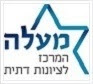 לתגובות: shnufi@gmail.com                           יעקב פלג